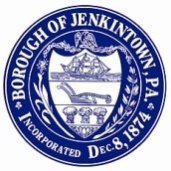 BUILDING, ZONING, & REVITALIZATION COMMITTEEJuly 21, 20147:30 p.m.AGENDACall to OrderPublic CommentFeatured Items for DiscussionStatus report on 204 Wyncote RoadOther vacant property updates – List of vacant properties and status of each; residential and targeted commercialMCPC - PartnershipResidential Vacant Properties OrdinanceItems for Decision to forward to Full CouncilZoning Hearing Board - Recommendation for AppointmentRecognition Award(s) - EisnerAmper Accountants and AdvisorsOther Items for DiscussionPECO 2014 Natural Gas ProjectsItems for InformationJenkintown Planning Commission New businesses; closed businesses; progress re: businesses planning to openOngoing items Property Maintenance noticesLindy Sign Proposals - PiazzaFacade GrantOther issuesAdjournment